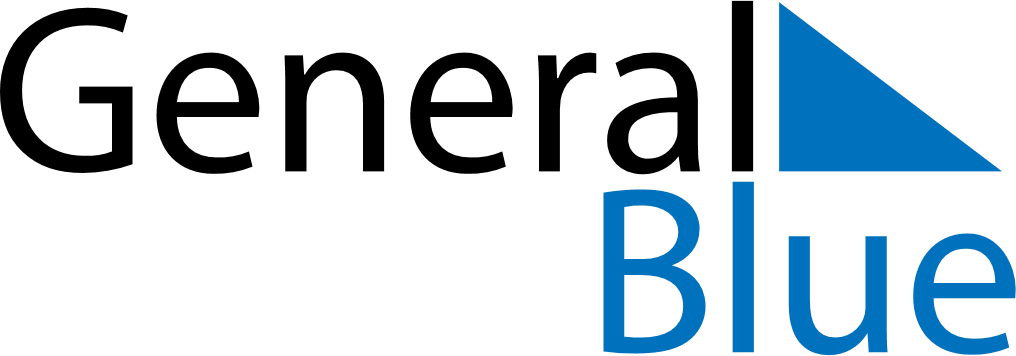 August 2024August 2024August 2024August 2024August 2024August 2024Lege, FranceLege, FranceLege, FranceLege, FranceLege, FranceLege, FranceSunday Monday Tuesday Wednesday Thursday Friday Saturday 1 2 3 Sunrise: 6:46 AM Sunset: 9:39 PM Daylight: 14 hours and 52 minutes. Sunrise: 6:47 AM Sunset: 9:37 PM Daylight: 14 hours and 50 minutes. Sunrise: 6:48 AM Sunset: 9:36 PM Daylight: 14 hours and 47 minutes. 4 5 6 7 8 9 10 Sunrise: 6:50 AM Sunset: 9:34 PM Daylight: 14 hours and 44 minutes. Sunrise: 6:51 AM Sunset: 9:33 PM Daylight: 14 hours and 42 minutes. Sunrise: 6:52 AM Sunset: 9:32 PM Daylight: 14 hours and 39 minutes. Sunrise: 6:53 AM Sunset: 9:30 PM Daylight: 14 hours and 36 minutes. Sunrise: 6:55 AM Sunset: 9:29 PM Daylight: 14 hours and 33 minutes. Sunrise: 6:56 AM Sunset: 9:27 PM Daylight: 14 hours and 31 minutes. Sunrise: 6:57 AM Sunset: 9:25 PM Daylight: 14 hours and 28 minutes. 11 12 13 14 15 16 17 Sunrise: 6:58 AM Sunset: 9:24 PM Daylight: 14 hours and 25 minutes. Sunrise: 7:00 AM Sunset: 9:22 PM Daylight: 14 hours and 22 minutes. Sunrise: 7:01 AM Sunset: 9:21 PM Daylight: 14 hours and 19 minutes. Sunrise: 7:02 AM Sunset: 9:19 PM Daylight: 14 hours and 16 minutes. Sunrise: 7:04 AM Sunset: 9:17 PM Daylight: 14 hours and 13 minutes. Sunrise: 7:05 AM Sunset: 9:16 PM Daylight: 14 hours and 10 minutes. Sunrise: 7:06 AM Sunset: 9:14 PM Daylight: 14 hours and 7 minutes. 18 19 20 21 22 23 24 Sunrise: 7:07 AM Sunset: 9:12 PM Daylight: 14 hours and 4 minutes. Sunrise: 7:09 AM Sunset: 9:10 PM Daylight: 14 hours and 1 minute. Sunrise: 7:10 AM Sunset: 9:09 PM Daylight: 13 hours and 58 minutes. Sunrise: 7:11 AM Sunset: 9:07 PM Daylight: 13 hours and 55 minutes. Sunrise: 7:13 AM Sunset: 9:05 PM Daylight: 13 hours and 52 minutes. Sunrise: 7:14 AM Sunset: 9:03 PM Daylight: 13 hours and 49 minutes. Sunrise: 7:15 AM Sunset: 9:01 PM Daylight: 13 hours and 46 minutes. 25 26 27 28 29 30 31 Sunrise: 7:17 AM Sunset: 8:59 PM Daylight: 13 hours and 42 minutes. Sunrise: 7:18 AM Sunset: 8:58 PM Daylight: 13 hours and 39 minutes. Sunrise: 7:19 AM Sunset: 8:56 PM Daylight: 13 hours and 36 minutes. Sunrise: 7:20 AM Sunset: 8:54 PM Daylight: 13 hours and 33 minutes. Sunrise: 7:22 AM Sunset: 8:52 PM Daylight: 13 hours and 30 minutes. Sunrise: 7:23 AM Sunset: 8:50 PM Daylight: 13 hours and 27 minutes. Sunrise: 7:24 AM Sunset: 8:48 PM Daylight: 13 hours and 23 minutes. 